NOT: Aşağıda örnek olarak verilen yazı DYS üzerinden yazılıp İLGİLİ KİŞİYE tebliğ edilecek.ÖRNEK YAZIT.C.………………… KAYMAKAMKLIĞI……………………………….. Okulu MüdürlüğüSayı	: ………………..-136/………					……. / ….. /20….Konu	: GörevinizSayın: ………………………………..………………………………	İlgi: Eğitim Kurumlarında Hijyen Şartlarının Geliştirilmesi ve Enfeksiyon Önleme Kontrol Kılavuzu	İlgi Kılavuz gereği Okul/Kurumumuzda “Salgın Acil Durum Sorumlusu” olarak görevlendirildiniz.	Gereğini rica ederim.									……………………….									      Okul MüdürüBilgi EdindimAdı Soyadı	: …………………..İmzası		:	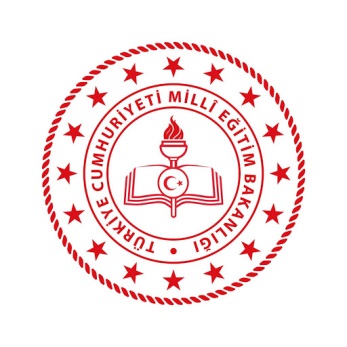 ……………………… GÖREVLENDİRME YAZISIÖRNEĞİDoküman No……………………… GÖREVLENDİRME YAZISIÖRNEĞİYayımTarihi……………………… GÖREVLENDİRME YAZISIÖRNEĞİRevizyon No00……………………… GÖREVLENDİRME YAZISIÖRNEĞİRevizyonTarihi.... / .... / 20………………………… GÖREVLENDİRME YAZISIÖRNEĞİSayfa No1/1